10 марта 2022 года состоялось очередное заседание комиссии по делам несовершеннолетних и защите их прав Грязовецкого муниципального района.10 марта 2022 года в зале Управления образования Грязовецкого района состоялось очередное заседание комиссии по делам несовершеннолетних и защите их прав Грязовецкого муниципального района. На заседании комиссии рассмотрено 6 административных материалов, из них: в отношении родителей -4; в отношении несовершеннолетних – 2, иных лиц — 0. По результатам комиссии вынесено: 1- предупреждение; 5 – штрафов.	В рамках заседания инспектор по пропаганде ОГИБДД МО МВД России «Грязовецкий» довела информацию об организации работы по профилактике и предупреждению детского дорожно-транспортного травматизма в 2021 г. и о планируемых мероприятиях на 2022 год.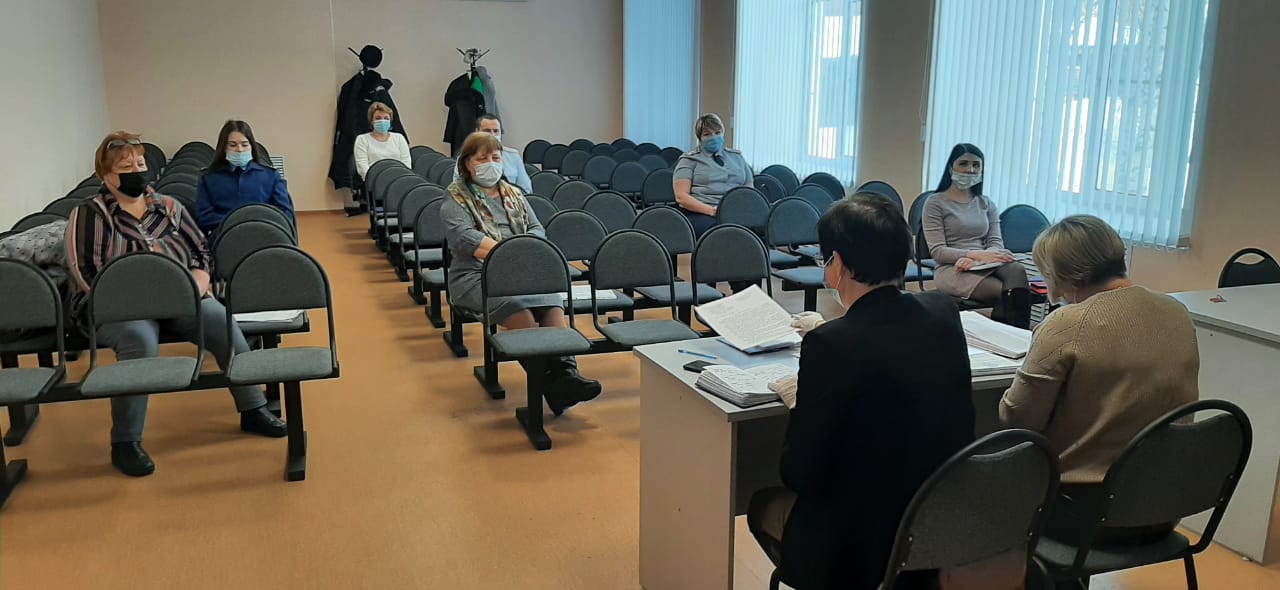 